Publicado en España el 15/09/2021 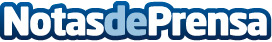 Tekniker trabaja en el desarrollo de una máquina para reciclar material sobrante de procesos industriales En el marco del proyecto RECYCOMP, el centro tecnológico vasco avanza en el diseño de un sistema de aprovechamiento de residuos de material compuesto de fibra de carbono unidireccional preimpregnado (PREPREG) en el sector aeronáuticoDatos de contacto:Oscar Gonzalo943 20 67 44Nota de prensa publicada en: https://www.notasdeprensa.es/tekniker-trabaja-en-el-desarrollo-de-una Categorias: Nacional Inteligencia Artificial y Robótica Ecología Otras Industrias http://www.notasdeprensa.es